« Enseignons le Nouveau Testament ! »Première Épître de JeanLeçon 9, 1 Jean 4 : 1-6
1jean.currah.download Septembre 2019IntroductionDans cette neuvième de 15 leçons sur livre néotestamentaire de 1 Jean, nous allons traiter les dix points suivants.  1. 1 Jean 4 : 1-6 dans la Nouvelle Édition de Genève (1997)  2. 1 Jean 4 : 1-6 en interlinéaire grec-français  3. Variantes textuelles grecques dans 1 Jean 4 : 1-6  4. Parallèles entre 1 Jean 4 : 1-6 et l’Évangile de Jean  5. Esquisse analytique pour prédicateurs et enseignants  6. Définitions de termes importants  7. Grammaire : Le complément d’objet (accusative double)  8. Résumés pédagogiques que l’on pourrait enseigner	  9. Une doctrines chrétienne historique : Le Christ, le Messie10. Applications pratiques de 1 Jean 4 : 1-6 pour chrétiens1. 1 Jean 4 : 1-6 dans la Nouvelle Édition de Genève (1979)​1 Bien-aimés, n’ajoutez pas foi à tout esprit; mais éprouvez les esprits, pour savoir s’ils sont de Dieu, car plusieurs faux prophètes sont venus dans le monde. 2 Reconnaissez à ceci l’Esprit de Dieu: tout esprit qui se déclare publiquement pour Jésus-Christ venu en chair est de Dieu; 3 et tout esprit qui ne se déclare pas publiquement pour Jésus n’est pas de Dieu, c’est celui de l’Antéchrist, dont vous avez appris la venue, et qui maintenant est déjà dans le monde.4 Vous, petits enfants, vous êtes de Dieu, et vous les avez vaincus, parce que celui qui est en vous est plus grand que celui qui est dans le monde. 5 Eux, ils sont du monde; c’est pourquoi ils parlent d’après le monde, et le monde les écoute. 6 Nous, nous sommes de Dieu; celui qui connaît Dieu nous écoute; celui qui n’est pas de Dieu ne nous écoute pas: c’est par là que nous connaissons l’Esprit de la vérité et l’esprit de l’erreur.2. 1 Jean 4 : 1-6 en interlinéaire grec-français	1 Bien-aimés,    ne    tout        esprit         croyez;        mais       éprouvez     les    esprits,​		1 Ἀγαπητοί, μὴ παντὶ πνεύματι πιστεύετε, ἀλλὰ δοκιμάζετε τὰ πνεύματαSi   de   le    Dieu  ils-sont, car plusieurs   faux-prophètes          sont-sortis     dans  le     monde.εἰ ἐκ τοῦ θεοῦ ἐστιν, ὅτι πολλοὶ ψευδοπροφῆται ἐξεληλύθασιν εἰς τὸν κόσμον. ​ 2  en      ceci    reconnaissez l’     Esprit     du    Dieu:   tout    esprit  qui    avoue         Jésus        Christ2 ἐν τούτῳ γινώσκετε τὸ πνεῦμα τοῦ θεοῦ· πᾶν πνεῦμα ὃ ὁμολογεῖ Ἰησοῦν Χριστὸν en   chair     étant-venu   de    le    Dieu     est; 3      et    tout     esprit  qui ne     avoue        le     Jésusἐν σαρκὶ ἐληλυθότα ἐκ τοῦ θεοῦ ἐστιν, 3 καὶ πᾶν πνεῦμα  ὃ μὴ ὁμολογεῖ τὸν Ἰησοῦν de     le    Dieu    n’      est ,      et   celui-ci   est    the-one de-l’   Antéchrist, lequel vous-avez-appris queἐκ τοῦ θεοῦ οὐκ ἔστιν· καὶ τοῦτό ἐστιν   τὸ     τοῦ ἀντιχρίστου, ὃ      ἀκηκόατε      ὅτι   il-vient,    et maintenant dans le   monde      est    déjà.    4 Vous,   de   le     Dieu     est,   enfants,   et ἔρχεται, καὶ   νῦν       ἐν   τῷ κόσμῳ ἐστὶν ἤδη. 4 ὑμεῖς ἐκ τοῦ θεοῦ ἐστε, τεκνία, καὶ vous-avez-vaincu  les,       que meilleur   est   celui en  vous que celui dans le   monde.      5 Eux,   νενικήκατε αὐτούς, ὅτι μείζων ἐστὶν  ὁ   ἐν ὑμῖν  ἢ    ὁ    ἐν  τῷ κόσμῳ· 5 αὐτοὶ de    le      monde ils-sont; pour    ceci    de   le     monde     ils-parlent,  et   le   monde      les      écoute.ἐκ τοῦ κόσμου εἰσίν·  διὰ τοῦτο ἐκ τοῦ κόσμου λαλοῦσιν καὶ ὁ κόσμος αὐτῶν ἀκούει.	 6  Nous,  de    le    Dieu nous-sommes; celui connaissant   le    Dieu   écoute   nous;		6 ἡμεῖς ἐκ τοῦ θεοῦ    ἐσμεν·         ὁ  γινώσκων τὸν θεὸν ἀκούει ἡμῶν,celui ne      est   de    le   Dieu     ne    écoute    nous:ὃς οὐκ ἔστιν ἐκ τοῦ θεοῦ οὐκ ἀκούει ἡμῶν. 	De      cela  nous-connaissons le      Esprit   de-la     vérité       et   le     esprit   de-la  erreur.		ἐκ τούτου γινώσκομεν   τὸ πνεῦμα τῆς ἀληθείας καὶ τὸ πνεῦμα τῆς πλάνης3. Variantes textuelles grecques dans 1 Jean 4 : 1-64 : 2	À partir du 4ème siècle, quelques manuscrits se lisent : «Nous reconnaissons l’Esprit de Dieu». Un manuscrit du 4ème siècle se lit, «être venu» à la place de «est venu».4 : 3	À partir du 4ème siècle, certains manuscrits insèrent «venu en chair» après «Jésus»; et à partir du 9ème siècle, deux manuscrits insèrent «être venu».	Téléchargez sur 1jean.currah.download une liste plus complète de variantes textuelle.4. Parallèles entre 1 Jean 4 : 1-6 et l’Évangile de Jean5. Esquisse de 1 Jean 4 : 1-6 pour prédicateurs et enseignantsCette section concerne le deuxième de cinq avantages majeurs de la foi chrétienne.Partie 3 : Notre foi chrétienne 3.19 – 5.5ΙX. Nous avons l’Esprit de vérité 4:1-6A. Reconnaître les esprits 4.1-21. Les esprits des faux prophètes 4.12. L’Esprit de Dieu 4.2a. Qui confesse Jésus est le Christb. Qui confesse ce JésusB. Vaincre les esprits 4.4-51. Dieu est plus grand 4.52. Ils sont du monde 4.5C. Discerner les esprits 4.61. L’Esprit de la vérité2. L’esprit de l’erreur6. Définitions de termes importants
Bauer, Danker, Arndt et Gingrich. Griechisch-Deutsches Wörterbuch: Zu Den Schriften 
Des Neuen Testaments Und Der Übrigen Urchristlichen Literatur, 3e édition.écouter ἀκούω akouô
3 pour recevoir des nouvelles ou des informations sur quelque chose, apprendre quelque chose.éprouver δοκιμάζω dokimazô
1 faire un examen critique de quelque chose, déterminer l'authenticité, mettre à l'épreuve, examiner… les esprits (de faux prophètes) 1J 4 : 1.esprit πνεῦμα pneuma
7 un esprit activant qui n'est pas de Dieu… Puisqu'il y a des personnes activées par de tels esprits, il est nécessaire de tester les différents types d'esprits 1J 4 : 1b.faux prophète ψευδοπροφήτης pseudoprophétés
celui qui prétend faussement être un prophète de Dieu ou qui prophétise faussement, … faux prophète… 1J 4 : 1.prophète προφήτης prophétés
1 une personne inspirée à proclamer ou à révéler la volonté ou le but divin.7. La grammaire grecque : Le complément d'objet (accusative double)Jean (Jn 9:22, 1Jn 4: 2, 2Jn 7) et Paul (Ro 10.9, 1Co 8.6, 12.3, Phil 2.11) emploient un nom (ou un pronom) pour définir un autre nom (ou pronom), lorsque tous les deux sont objets du même verbe de confession. 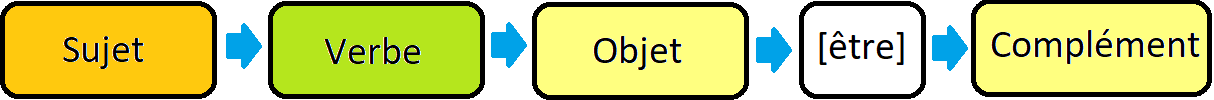 Ainsi, dans 1 Jean 4: 2, il serait juste de traduire: «Tout esprit qui avoue Jésus [le] Christ venu en chair est de Dieu» ou «Tout esprit qui déclare que Jésus [et le] Christ venu en chair est de Dieu». 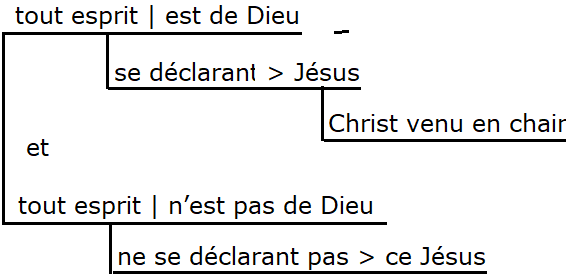 Ce verset a des parallèles dans 1 Jean 2:22 («Jésus est le Christ») et dans 1 Jean 5:1 («croit que Jésus est le Christ»).8. Résumés pédagogiques qui pourraient vous être utilsDemandez au Saint-Esprit de vous montrer, dans 1 Jean 4 : 1-6, des vérités, des principes et des modèles qui peuvent vous aider, vous et ceux à qui vous enseignez. Par exemple…Les vrais chrétiens1. Confessent Christ venue en chair 4.22. Reconnaissent l’Esprit de Dieu 4.23. Dieu est en eux 4.44. Ils ont vaincu les faux prophètes 4.45. Connaissent Dieu 4.66. Écoutent les apôtres chrétiens 4.67. Connaissent l’Esprit de la vérité 4.6Les faux chrétiens1. Ajoutent foi à tout esprit 4.12. Écoute les faux prophètes 4.13. Ne confessent pas Christ venu en chair 4.34. Ont l’Esprit de l’Antéchrist 4.35. Sont du monde 4.56. N’écoutent pas les apôtres chrétiens 4.67. Ne sont pas de Dieu 4.69. Une doctrine chrétienne historique : Le Christ, le MessieLe Christ, le Messie. Dans les temps anciens, les hommes saints de Dieu ont oint de nouveaux rois en versant de l'huile sur leur tête. En hébreu, le mot pour oint est «messie» (meshiakh) et en grec, le mot pour oint est «Christ» (christos).Les Juifs appelaient leurs rois le Messie du Seigneur. Pendant des centaines d'années, les croyants juifs ont souvent parlé d'un grand roi futur qu'ils ont appelé le Messie. Quand Jésus est venu dans le monde, il a fait savoir à tous qu'il était le Messie, c'est-à-dire le Christ.Dans les années où Jean écrivait 1 Jean, les philosophes ont commencé à enseigner que le Christ était un esprit que leurs dieux avaient envoyé pour habiter avec l'homme Jésus, et que Jésus n'était pas le Christ. Donc, 1 Jean enseigne que Jésus est le Christ, et que le Christ est venu dans le monde «en chair», c'est-à-dire en tant que l'homme Jésus.10. Applications pratiques de 1 Jean 4 : 1-6 pour les chrétiensDans les petits groupes et dans les églises de maison, après que quelqu'un ou plusieurs aient lu 1 Jean 4 : 1-6, posez les questions suivantes et permettez à quiconque d’y répondre.Qu'avez-vous appris de ce passage à propos de Dieu ?À propos de Jésus ?À propos des faux prophètes ?Dans votre enseignement, recommandez des moyens d'appliquer ou de mettre en œuvre le passage. Par exemple :Montrez aux parents comment expliquer à leurs enfants cette semaine les enseignements de votre église sur Jésus.Demandez aux apprenants de rapporter sur un faux enseignement sur Jésus qu'ils ont entendu récemment.Affirmez d’autres confessions chrétiennes qui ont un enseignement juste sur Jésus.Invitez les apprenants à rassembler chez eux les livres, brochures, bandes magnétiques, disques et objets contenant de faux enseignements sur Jésus, puis à les rassembler et à les brûler au feu.ConclusionTélécharger sur 1jean.currah.download les documents de cette leçon.S'il vous plaît, lisez cinq fois 1 Jean 4:7-13 avant de visionner la leçon vidéo suivante.1 JeanÉvangile de JeanJésus-Christ venu en chair 4:2la Parole a été faite chair, et elle a habité parmi nous 1:14reconnaissait Jésus pour le Christ 9:22celui qui est en vous 4:4l’Esprit de vérité … demeure avec vous, et il sera en vous 14:17Celui qui est dans le monde 4:4le prince du monde 14:30; 16:11Eux, ils sont du monde; c’est pourquoi ils parlent d’après le monde, et le monde les écoute 4:5celui qui est de la terre est de la terre, et il parle comme étant de la terre 3:31If you were of the world, the world would love you 15:19Le monde les a haïs, parce qu’ils ne sont pas du monde, comme moi je ne suis pas du monde 17:14Celui qui connaît Dieu nous écoute, celui qui n'est pas de Dieu ne nous écoute pas 4:6Toute personne qui est de la vérité écoute ma voix18:37La Sainte TrinitéDieu 4.1Esprit de Dieu 4.2Christ venu en chair 4.2Une trinité iniqueAntéchrist 4.3Esprit d’antéchrist 4.3Faux prophètes 4.1